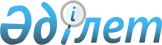 О внесении изменения в решение маслихата от 20 марта 2015 года № 274 "О корретировке базовых налоговых ставок земельного налога"
					
			Утративший силу
			
			
		
					Решение маслихата Узункольского района Костанайской области от 14 октября 2016 года № 41. Зарегистрировано Департаментом юстиции Костанайской области 17 ноября 2016 года № 6706. Утратило силу решением маслихата Узункольского района Костанайской области от 19 февраля 2018 года № 181
      Сноска. Утратило силу решением маслихата Узункольского района Костанайской области от 19.02.2018 № 181 (вводится в действие по истечении десяти календарных дней после дня его первого официального опубликования).
      В соответствии с пунктом 1 статьи 387 Кодекса Республики Казахстан от 10 декабря 2008 года "О налогах и других обязательных платежах в бюджет" (Налоговый кодекс) Узункольский районный маслихат РЕШИЛ:
      1. Внести в решение маслихата от 20 марта 2015 года № 274 "О корректировке базовых налоговых ставок земельного налога" (зарегистрировано в Реестре государственной регистрации нормативных правовых актов под № 5535, опубликовано 4 мая 2015 года в информационно-правовой системе "Әділет") следующее изменение:
      пункт 1 указанного решения изложить в новой редакции:
      "1. Осуществить корректировку базовых налоговых ставок земельного налога, установленных статьями 379, 381 и 383 Кодекса Республики Казахстан от 10 декабря 2008 года "О налогах и других обязательных платежах в бюджет (Налоговый Кодекс)", согласно приложению к настоящему решению".
      2. Настоящее решение вводится в действие по истечении десяти календарных дней после дня его первого официального опубликования и распространяет свое действие на отношения, возникшие с 1 января 2017 года.
      Руководитель республиканского государственного
      учреждения "Управление государственных доходов
      по Узункольскому району Департамента
      государственных доходов по Костанайской области
      Комитета государственных доходов Министерства
      финансов Республики Казахстан"
      _____________________ А. Ещанов
      14 октября 2016 года
      Руководитель государственного
      учреждения "Отдел земельных
      отношений Узункольского района"
      __________________ Р. Абдугалиев
      14 октября 2016 года
					© 2012. РГП на ПХВ «Институт законодательства и правовой информации Республики Казахстан» Министерства юстиции Республики Казахстан
				
      Председатель 7–ой
внеочередной сессии

В. Лазарева

      Секретарь Узункольского
районного маслихата

А. Бараншина
